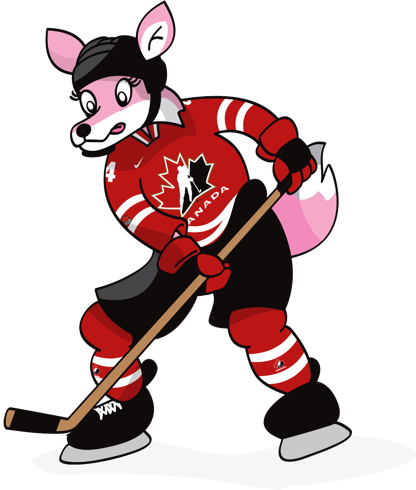 FEED SARAH THE FOX!Sarah needs to prepare for the big game.  Circle the right amount of “treats” for Sarah to eat.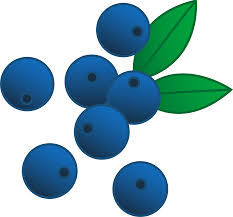 Feed Sarah 1/2 of the berries. 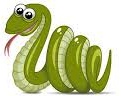 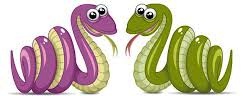 Let Sarah have 4/5 of the snakes.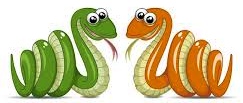 Treat Sarah to 2/3 of the peanuts.				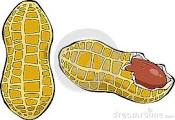 Sarah likes 3/4 of the beetles! 		        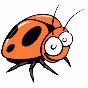 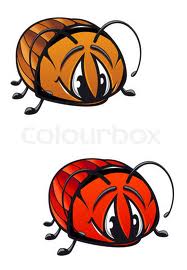 Subject:MathTitle:Feed Sarah!  Lesson #2Grade Level:3Purpose:Show fractional amounts of “treats” in order to feed Sarah the Fox.CurricularConnections:Demonstrate an understanding of fractions by:explaining that a fraction represents a part of a wholedescribing situations in which fractions are used Materials:Smartboard, blackboard, or chart paper for demonstratingCopies of worksheet – “Feed Sarah the Fox”Pencils, erasersActivity:Review fractions.  Explain the terms numerator and denominator.Illustrate different fractional amounts on chart paper or on the board:Draw 6 candies.  Tell the students the candies must be divided between 2 children.  They each get 1/2 of the total.            Show how to circle 1/2 by drawing a circle around 3 candies.Demonstrate 1/2 again with a larger number – 16 balls.  They must divide the balls into 2 equal groups.  Show 1/2 with a circle around 8 balls.Draw 8 crayons.  Tell students that 3/4 of the crayons are blue.  First they must divide the crayons into 4 equal groups (denominator).  Then they circle 3/4 (3 out of 4) of the groups, which is 6 crayons.Demonstrate 3/4 again with a larger number – 20 crayons.Students can circle the 4 groups of crayons lightly, and then circle the correct fractional amount (3/4 = 15) darker.Distribute worksheet.  Read the directions together.Encourage students to circle the groups very lightly.  Then circle the fractional amount with a darker circle.Students complete worksheet independently.Extension:Science connection:  Students research another food that foxes eat.  They draw the food, and then divide the food into a fractional amount.  Tell in a sentence what fraction of the food Sarah can eat.Assessment:Students illustrate their knowledge of fractions by showing fractional amounts correctly.